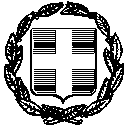 ΠΙΝΑΚΑΣ ΘΕΜΑΤΩΝ  της 30ης ΤΑΚΤΙΚΗΣ  συνεδρίασης  ΜΕΣΩ ΤΗΛΕΔΙΑΣΚΕΨΗΣ  της  27/11/2020 του ΔΗΜΟΤΙΚΟΥ ΣΥΜΒΟΥΛΙΟΥ του ΔΗΜΟΥ ΕΥΡΩΤΑΣΚΑΛΑ: 27-11-2020Η ΔημοσιεύσασαΚΟΜΠΟΓΕΩΡΓΑ ΜΑΡΙΑΕΛΛΗΝΙΚΗ ΔΗΜΟΚΡΑΤΙΑΠΕΡΙΦΕΡΕΙΑ ΠΕΛ/ΣΟΥΝΟΜΟΣ ΛΑΚΩΝΙΑΣΔΗΜΟΣ  ΕΥΡΩΤΑΔΗΜΟΤΙΚΟ ΣΥΜΒΟΥΛΙΟΣΚΑΛΑ: 27-11-2020ΑΡΙΘ. ΠΡΩΤ.: Δ.Υ.Α/ΑΘΕΜΑΤΑ ΗΜΕΡΗΣΙΑΣ ΔΙΑΤΑΞΗΣΑΡΙΘΜΟΣ ΑΠΟΦΑΣΗΣΠΕΡΙΛΗΨΗ ΑΠΟΦΑΣΗΣ ΠΟΥ  ΛΗΦΘΗΚΕΘΕΜΑ 1οΑπόφαση  σχετικά  με έγκριση  του Σχεδίου Αντιμετώπισης  Έκτακτων Αναγκών και Άμεσης   Βραχείας  Διαχείρισης  των  συνεπειών  από  την εκδήλωση  πλημμυρικών  φαινομένων  του Δήμου Ευρώτα135/2020ΚΑΤΑ ΠΛΕΙΟΨΗΦΙΑΘΕΜΑ 2οΣυγκρότηση  Δημοτικής Επιτροπής Ισότητας  των   φύλων136/2020ΟΜΟΦΩΝΑΘΕΜΑ 3οΚανονισμός Λειτουργίας  Δημ. Επιτροπής Ισότητας  των Φύλων137/2020ΟΜΟΦΩΝΑΘΕΜΑ 4οΕπεκτάσεις Δημοτικού Φωτισμού138/2020ΟΜΟΦΩΝΑΘΕΜΑ 5οΈγκριση  της  αριθμ. 30/2020  απόφαση  της ΚΔΕΔΕ ΕΥΡΩΤΕΙΟΣ  ΠΟΛΙΤΕΙΑ139/2020ΟΜΟΦΩΝΑΘΕΜΑ 6οΑπόφαση  σχετικά  με Μεταβολές Σχολικών Μονάδων Πρωτοβάθμιας  και Δευτεροβάθμιας  Εκπαίδευσης για  το σχολικό  έτος  2021-2022.140/2020ΟΜΟΦΩΝΑΘΕΜΑ 7οΑπόφαση  σχετικά  με την  αμοιβή  δικηγόρου  κ. Μπακόπουλου.141/2020ΚΑΤΑ ΠΛΕΙΟΨΗΦΙΑΘΕΜΑ 8ο<<ΤΡΟΠΟΠΟΙΗΣΗ ΠΡΟΫΠΟΛΟΓΙΣΜΟΥ ΕΣΟΔΩΝ -ΕΞΟΔΩΝ ΟΙΚΟΝΟΜΙΚΟΥ ΕΤΟΥΣ 2020-ΤΡΟΠΟΠΟΙΗΣΗ ΤΕΧΝΙΚΟΥ ΠΡΟΓΡΑΜΜΑΤΟΣ 2020>> κατόπιν  της  αριθμ. Πρωτ. 15.553/18-11-2020 εισήγησης142/2020ΚΑΤΑ ΠΛΕΙΟΨΗΦΙΑΘΕΜΑ 9ο«Απόφαση  σχετικά  με  έκτακτη  επιχορήγηση  του ΝΠΔΔ ΝΙΚΗΦΟΡΟΣ  ΒΡΕΤΤΑΚΟΣ  Δήμου Ευρώτα»143/2020ΟΜΟΦΩΝΑ